О созыве внеочередной сорок седьмой сессии Собрания депутатов Солнечного сельского поселения четвертого созываСозвать внеочередную сорок седьмую сессию Собрания депутатов Солнечного сельского поселения четвертого созыва 18 декабря 2023 года в 17:00 часов по адресу: Республика Марий Эл, Советский район, п. Солнечный, ул. Солнечная, дом № 8, кабинет Солнечной сельской администрации по вопросам:1.1 Об утверждении Генерального плана Солнечного сельского поселения Советского муниципального района Республики Марий Эл.1.2. Об утверждении Правил землепользования и застройки Солнечного сельского поселения Советского муниципального района Республики Марий Эл.1.3. О Программе деятельности Собрания депутатов Солнечного сельского поселения на 2024 год.1.4. О плане подготовки нормативных правовых актов Собранием депутатов Солнечного сельского поселения на 2024 год1.5. Об утверждении Порядка проведения конкурса на замещение должности главы Солнечной сельской администрации Советского муниципального района Республики Марий Эл.1.6. О Прогнозном плане приватизации муниципального имущества на 2024 год.        2. Настоящее распоряжение обнародовать и разместить в информационно-телекоммуникационной сети «Интернет» официальный интернет-портал Республики Марий Эл (адрес доступа: mari-el.gov.ru).                        Глава Солнечного сельского поселения                                             Ф.Г. Чешаева       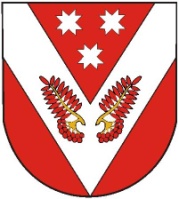 РОССИЙ ФЕДЕРАЦИЙМАРИЙ ЭЛ РЕСПУБЛИКЫСЕСОВЕТСКИЙ МУНИЦИПАЛ РАЙОНЫСО СОЛНЕЧНЫЙ ЯЛ ШОТАН ИЛЕМЫН ДЕПУТАТ-ВЛАК ПОГЫНЖОРОССИЙ ФЕДЕРАЦИЙМАРИЙ ЭЛ РЕСПУБЛИКЫСЕСОВЕТСКИЙ МУНИЦИПАЛ РАЙОНЫСО СОЛНЕЧНЫЙ ЯЛ ШОТАН ИЛЕМЫН ДЕПУТАТ-ВЛАК ПОГЫНЖОРОССИЙСКАЯ ФЕДЕРАЦИЯРЕСПУБЛИКА МАРИЙ ЭЛ СОБРАНИЕ ДЕПУТАТОВ СОЛНЕЧНОГО СЕЛЬСКОГО ПОСЕЛЕНИЯ СОВЕТСКОГО МУНИЦИПАЛЬНОГО РАЙОНАРОССИЙСКАЯ ФЕДЕРАЦИЯРЕСПУБЛИКА МАРИЙ ЭЛ СОБРАНИЕ ДЕПУТАТОВ СОЛНЕЧНОГО СЕЛЬСКОГО ПОСЕЛЕНИЯ СОВЕТСКОГО МУНИЦИПАЛЬНОГО РАЙОНАРОССИЙСКАЯ ФЕДЕРАЦИЯРЕСПУБЛИКА МАРИЙ ЭЛ СОБРАНИЕ ДЕПУТАТОВ СОЛНЕЧНОГО СЕЛЬСКОГО ПОСЕЛЕНИЯ СОВЕТСКОГО МУНИЦИПАЛЬНОГО РАЙОНАКÿШТЫМАШКÿШТЫМАШРАСПОРЯЖЕНИЕРАСПОРЯЖЕНИЕРАСПОРЯЖЕНИЕ№ 37№ 37             от «07» декабря 2023г.             от «07» декабря 2023г.             от «07» декабря 2023г.